PATRICK HENRY HIGH SCHOOL BASEBALL SPONSORSHIP LETTER.  Dear Potential Sponsor,The Henry/Fair Baseball Program is in need of your support. The funds we raise enable players, who come from a variety of backgrounds and income levels, to participate at reduced fees. Support from sponsors like you, also strengthens the baseball program, by funding team needs not covered by the school district, and by providing opportunities for players who can’t afford  gear fees for hats, hoodies, belts and socks.We are running our donations through the Patriots Boosters Club, a nonprofit organization that raises funds to support programs at Henry High School. For the upcoming season, the baseball program needs to raise $5,000.00 to pay for items not provided by the school district. Specifically, we seek support for winter training clinics, assistant coaches, equipment and uniform needs, as well as field maintenance. We are looking for local businesses and individuals to sponsor Henry Baseball.With a contribution of $250 (or more), your sponsorship will be recognized with a 4’x6’ banner with your name, or the name and logo of your business – along with a link to your business from our website. We will hang your banner on our outfield fences during our season, and proudly display your support of Henry Baseball. Sponsorships will be renewable annually with a $150 contribution.To become a Henry Baseball sponsor, please complete the form on the back and return to:Patrick Henry Baseball Program   c/o Joseph B. Shallenberger3118 Lawrence RdMinneapolis, MN 55429**Please make checks payable to Patriot Booster Club. The Patriot Booster Club is a non-profit organization (tax ID# 47-1922998).  Contributions are tax deductible to the extent allowed by law; Patriot Booster Club will issue receipts for tax purposes.Baseball is an excellent way to learn life’s lessons. Our players play, win, loose, and advance as a team. Our vision is to grow the sport of baseball in our community and at Patrick Henry High School. In order to accomplish this, we need your help.Thank you for considering a sponsorship. We hope to see you at a game this spring.Sincerely,Joseph B. Shallenberger, Sr. Patrick Henry/Fair Baseball Head Coach jbshally@gmail.com  763-412-2970.                              Website: gopatriotsbaseball.weebly.com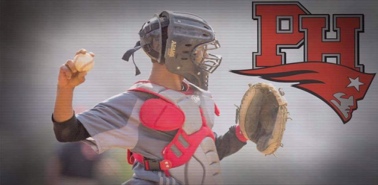 PATRICK HENRY HIGH SCHOOL BASEBALL BOOSTERS SPONSORSHIP FORMYes! ________________________________ will sponsor Henry/Fair Baseball Program with a contribution of $___________. ($250 is the minimum for banner recognition, but sponsorships of all levels are welcome.) Name of individual, family or business as it is to appear on banner and/or other recognition: _________________________________________________________________________Do you have a logo to include? □ Yes □ No (If yes, you will be contacted regarding next steps.  Please list the contact person below with name, email and phone number.)___________________________________________________________________________Please make checks payable to Patriots Booster Club, please write Baseball Sponsor on memo section of check, and send to:Patrick Henry Baseball Program   c/o Joseph B. Shallenberger3118 Lawrence RdMinneapolis, MN 55429Contributions are tax deductible to the extent allowable by law. Please provide name & address to whom Patriots Booster Club should send tax receipt:Name: _________________________________________________Email Address and/or Phone Number: _____________________________________________Thank you for your investment in these young men!Joseph B. Shallenberger, Sr.(Coach Shally)Email: jbshally@gmail.com                                    Website: www.gopatriotsbaseball.weebly.com